AuftrittsvereinbarungZwischen:  Celtica - Pipes Rock, ("Künstler", kurz CPR)vertreten durch Gajus Stappen, +43 69918588080Josefstädter Str. 87/56, A-1080 Wien/ Österreich, UID: ATU 58 950709                          und Městské kulturní středisko Strakonice, vertreten durch František Christelbauer, kurz „VA“,Tel.+420 601 560 953 (Ladislav Řanda) , Adr. Mírová 831, CZ-38601 Strakonice, Steuernummer: CZ00367869für einen Auftritt, ca. 100 Minuten,in  CZ-386 01 STRAKONICE, U Sv. Markéty, Parkoviště u OD Baťa (49.2604597N, 13.9034564E):am Fr.26.Aug. 2022, vom 23:00, Aufbau 22:30Gage 2.800.-€.Die gesamte Gage wird unverzüglich nach dem Auftritt an Gajus Stappen. Tax ID #: ATU 58 950709 (AUT) überwiesenBIC: GIBAATWWXXX, IBAN: AT802011129033341003, ERSTE Bank, Austria,  Kontoinhaber: Heinrich StappenAb Vertragsunterzeichnung ist der Termin verbindlich ausgemacht. Rider und StageplanTechnical Rider und Stageplan sind unverzichtbare Teile der Vereinbarung..CPR haben die Genehmigung, das Bandfahrzeug im Backstagebereich zu parken. Auf-/Abbauhelfer: Der VA stellt 2 Auf-/Abbauhelfer für CPR zur Verfügung. Diese müssen beim Ausladen bzw. beim Einladen der Backline verfügbar sein.Merchandising: CPR hat die Erlaubnis seine Merchandising- Artikel (CD, T-Shirt, Poster,...) vor, während und nach dem Auftritt am Veranstaltungsort zu verkaufen. Catering: Der VA stellt alkoholische und nicht alkoholische Getränke zur Verfügung, weiters zumindest eine warme Mahlzeit am Auftrittstag; 1 Veganer, 1 Person kein Schwein/ Rind (ok: Huhn, Fisch, Lamm, Wild);Übernachtung: Der Veranstalter stellt Übernachtungsmöglichkeiten für 5 Personen zur Verfügung, bevorzugt EZ. Falls Doppelzimmer nur wenn getrennte Betten (keine Stockbetten). Entfernung vom Auftrittsort:   km, …Minuten Fahrtzeit;/wird ergänzt/Tonanlage: VA stellt eine der Veranstaltung und Location angepasste PA mit Tontechniker entsprechend der technischen Bedürfnisse von CPR laut Technical Rider und Stageplan.Pyrotechnische Effekte: CPR hat von VA die Erlaubnis ihre pyrotechnische Effekte zu verwende: Fackeln auf den Dudelsaäcken, brennede Drumsticks, Gasbrenner mit Camping-Gasflaschen auf Dudelsack und Gitarre.Allgemein Die künstlerische Gestaltung der Aufführung inklusive Besetzung liegt bei CPR.Der VA verpflichtet sich, über diese Vereinbarung keine Auskünfte an Dritte zu geben, es sei denn er ist gesetzlich dazu verpflichtet.Diese Vereinbarung inkl. Rider und Stageplan wurden von den Unterzeichnern voll inhaltlich verstanden und akzeptiert, jede Änderung bedarf der Schriftform. Im Falle, dass einzelne Punkte nicht umgesetzt werden können hat eine Lösung im generellen Sinne der Vereinbarung zu erfolgen. Gerichtszuständigkeit ist Wien, Österreich.Unterschrift:Künstler:                                                            Veranstalter: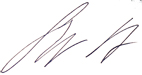 _____________________________          _________________________________Gajus Stappen                                                         Ort, Datum 21. 02. 2022Wien, 5.2.2022